Publicado en  el 15/03/2014 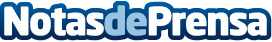 ESIC apuesta por la transparencia y la mejora continuaDatos de contacto:ESICNota de prensa publicada en: https://www.notasdeprensa.es/esic-apuesta-por-la-transparencia-y-la-mejora_1 Categorias: http://www.notasdeprensa.es